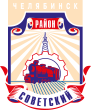 СОВЕТ ДЕПУТАТОВ СОВЕТСКОГО РАЙОНА
первого созываР Е Ш Е Н И Еот 05.12.2016											№ 28/2Об утверждении Положения о премииСовета депутатов Советского района«Общественное признание»На основании Федерального закона от 6 октября 2003 года N 131-ФЗ «Об общих принципах организации местного самоуправления в Российской Федерации», Устава Советского района города Челябинска  Совет депутатов Советского района первого созываР Е Ш А Е Т:1. Утвердить Положение о премии Совета депутатов Советского  района «Общественной признание»  (приложение). Ответственность за исполнение настоящего решения возложить на первого заместителя Председателя  Совета депутатов Советского района А.Н. Локоцкова.Контроль исполнения настоящего решения поручить Председателю постоянной комиссии Совета депутатов Советского района по местному самоуправления, регламенту и этике С. В. Шумакову.4. Настоящее решение вступает в силу с момента  его официального опубликования.Председатель Совета депутатовСоветского района			                                                                      В. Е. МакаровГлава Советского района                                                                                     М.В. Буренков    ПРИЛОЖЕНИЕк решению Совета депутатов Советского района от 05.12.2016 № 28/2ПРОЕКТПОЛОЖЕНИЕо премии Совета депутатов Советского района«Общественное признание»1. Премия Совета депутатов Советского района  «Общественное признание» (далее - премия)  присуждается по итогам года, или в иные периоды в случае особых достижений гражданам  Российской Федерации, проживающим или работающим в Советском районе города Челябинска, за многолетний добросовестный  труд,   активное участие  в общественно-полезной деятельности и достижения в значимых сферах жизни района2. Премия присуждается в размере: 10000 (десять тысяч) рублей; 15000 (пятнадцать тысяч) рублей; 25000 (двадцать пять тысяч) рублей. Размер премии при её фактической выплате  награждённому  лицу, после исчисления и  удержания из нее налогов, в соответствии с законодательством  Российской  Федерации должен составить: 8700 (восемь  тысяч  семьсот) рублей; 13050 (тринадцать  тысяч  пятьдесят) рублей; 21750 (двадцать одна тысяча семьсот пятьдесят) рублей.3. Финансирование расходов, связанных с выплатой премии  производится за счет средств бюджета Советского района или иных источников.4. Выдвижение кандидатов на соискание премии (далее - кандидат) осуществляется депутатами Совета депутатов Советского района по представлению  руководителей предприятий, учреждений, заведений  или Председателем Совета депутатов Советского района по представлению общественных организаций Советского района.5. Материалы  по кандидатам представляются в постоянную комиссию Совета депутатов Советского района по местному самоуправлению, регламенту и этике (далее - комиссия) не позднее, чем за 10 (десять) дней до даты предполагаемого награждения.6. При выдвижении кандидатов  необходимо  представить следующие документы:1) ходатайство о включении кандидата в список соискателей премии (заполняется депутатом Совета депутатов Советского района в свободной форме), с указанием размера премии;2) представление к награждению премией, к которому прилагаются:  копия паспорта гражданина Российской Федерации (первая страница и страница с регистрацией  по месту жительства) (приложение 1 к настоящему Положению);- копия страхового свидетельства обязательного пенсионного страхования;- копия свидетельства о постановке на учет физического лица в налоговом органе;- характеристика кандидата с подтверждением его личного вклада в общественно-полезную, трудовую или иную значимую  деятельность на территории Советского района города Челябинска;- письменное согласие  субъекта  персональных данных  на обработку своих персональных данных (приложение 2 к настоящему Положению).Материалы, содержащие неполный перечень  документов, указанных в настоящем пункте, комиссией не рассматриваются и возвращаются на доработку.7. Премия присуждается  решением Президиума Совета депутатов Советского района  по представлению комиссии.8. Премирование производится путем  выдачи наличных денежных средств  в бухгалтерии Совета депутатов Советского района.9. Лицам, награжденным премией, присваивается звание «Лауреат премии Совета депутатов Советского района «Общественное признание», вручается копия решения Президиума Совета депутатов Советского района  и соответствующая денежная сумма. Председатель Совета депутатовСоветского района                                                                     В.Е. Макаров. Челябинск, ул. Орджоникидзе 27А. (351) 237-98-82. E-mail: sovsovet@mail.ru